Дорогие друзья!Философ-практик, доктор философских наук, профессор, президент ассоциации философов-практиков Сергей Валентинович Борисов проводит набор по дополнительной профессиональной программе повышения квалификации «Философское партнерство и философское консультирование: теория и практика».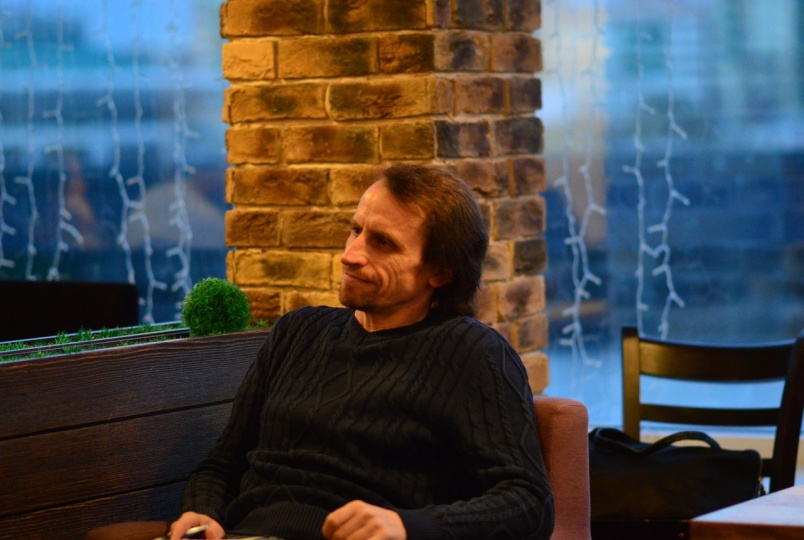 Для чего? Для выработки индивидуальных путей самоопределения в новом культурном и образовательном пространстве, успешной адаптации к изменениям, самопознания собственных возможностей, потребностей и достижений, организации деятельности по оказанию консультационной помощи по вопросам индивидуального личностного развития для всех возрастных и социальных категорий.Для кого? Для педагогов, психологов, социальных работников, педагогов профессионального обучения и образования, педагогов дополнительного профессионального образования, а также всех желающих, кто хотел бы изучать философию, практиковать ее в повседневной жизни для умения разбираться в себе, для принятия эффективных решений, для налаживания плодотворного общения.Срок обучения: 36 часов.Формы обучения: очная и/или дистанционная.Программа:Первый день1. Философская практика: история вопроса.2. Философская пропедевтика. Второй день3. Индивидуальное философское консультирование: основные методики. 4. Групповое философское консультирование: основные методики.5. Философское консультирование в образовании.Третий день6. Философская практика и психотерапия.7. Как организовать философское партнерство.8. Философский образ жизни.Выдается удостоверение государственного образца.Стоимость: 5000 р. (на каждого члена группы от 10 человек),                     15000 р. (индивидуальное обучение).О времени, месте и других вопросах, связанных с данной программой обучения: borisovsv69@mail.ru, тел. +79222356935 Борисов Сергей Валентинович